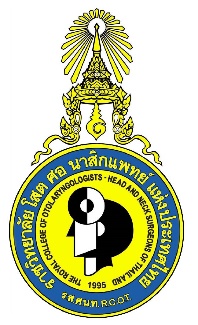 แบบฟอร์มแสดงความจำนงค์ขอรับการสนับสนุนจากราชวิทยาลัยโสต ศอ นาสิกแห่งประเทศไทยสำหรับการประชุม 20th ASEAN ORL-HNS  Congress วันที่ 13-15 ตุลาคม 2566ชื่อ................................................................สกุล....................................................... อายุ................ปี ใบประกอบวิชาชีพเวชกรรมเลขที่........................ที่อยู่ปัจจุบัน............................................................................................................................................................…………………………………………………………………………………………………………………………………………………………….ที่ทำงาน..................................................................................................................................................................…………………………………………………………………………………………………………………………………………………………….โทรศัพท์มือถือ..........................................................E mail address……………….....................................................ขอแสดงความจำนงค์เพื่อขอการสนับสนุนสำหรับการประชุม 20th ASEAN ORL-HNS Congress วันที่ 13-15 ตุลาคม 2566   ณ กรุงฮานอย สาธารณรัฐสังคมเวียดนาม(  ) สมาชิกผู้ไปเสนอ Oral presentation หรือ Speaker ไม่เกิน 30,000.00 บาทต่อท่าน (  ) สมาชิกที่ไปเสนอ Poster presentation หรือ Chairman/Moderator ไม่เกิน 20,000.00 บาทต่อท่าน (  ) สมาชิกที่เข้าร่วมประชุมวิชาการไม่เกิน 10,000.00 บาทต่อท่าน
 พร้อมแนบหลักฐานดังต่อไปนี้ ใบตอบรับการนำเสนอผลงาน  ใบเสร็จค่าลงทะเบียนตัวจริง ที่ชำระด้วยบัตรเครดิตของสมาชิก (สามารถส่งในภายหลังได้)ใบเสร็จค่าตั๋วเครื่องบินตัวจริง ที่ชำระด้วยบัตรเครดิตของสมาชิก (สามารถส่งในภายหลังได้)ใบเสร็จค่าที่พักตัวจริง ที่ชำระด้วยบัตรเครดิตของสมาชิก (สามารถส่งในภายหลังได้)ลงชื่อ...........................................................................                                                                        (………….............................................................)